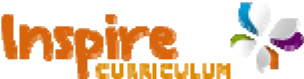 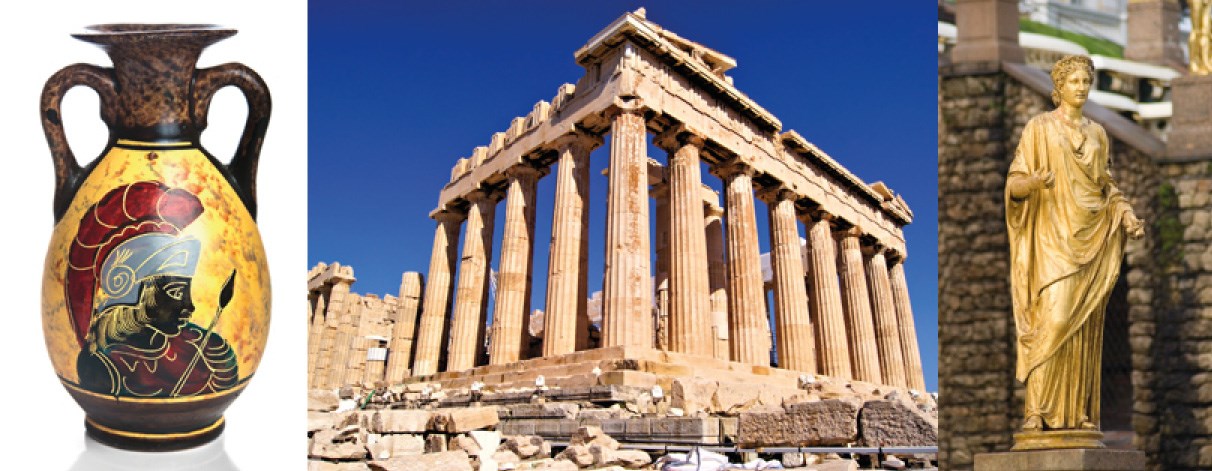 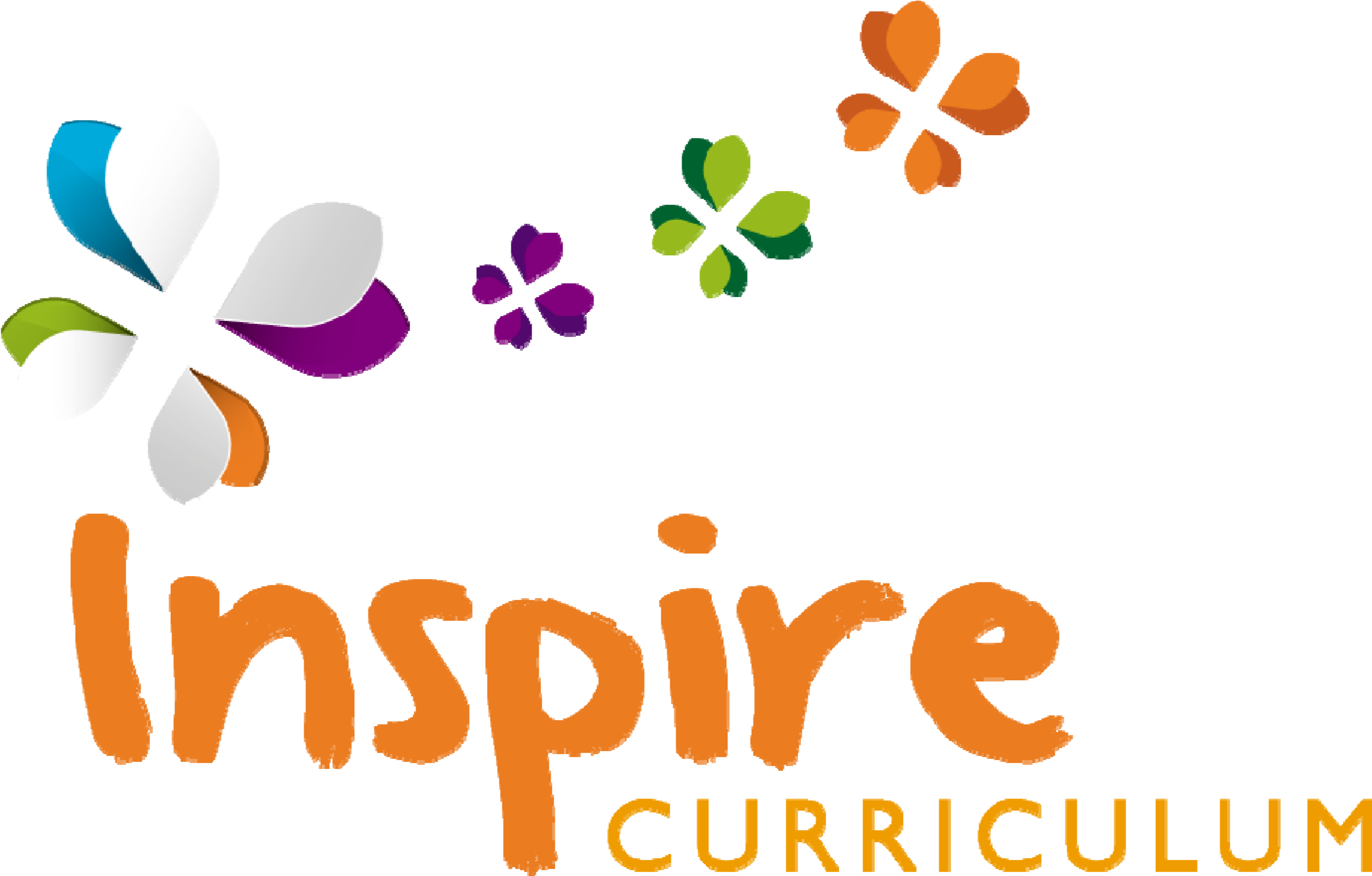 Unit:   The Ancient Greeks Term: 	Autumn 2 Year: 	5 ©Cornwall Learning Publications 2013   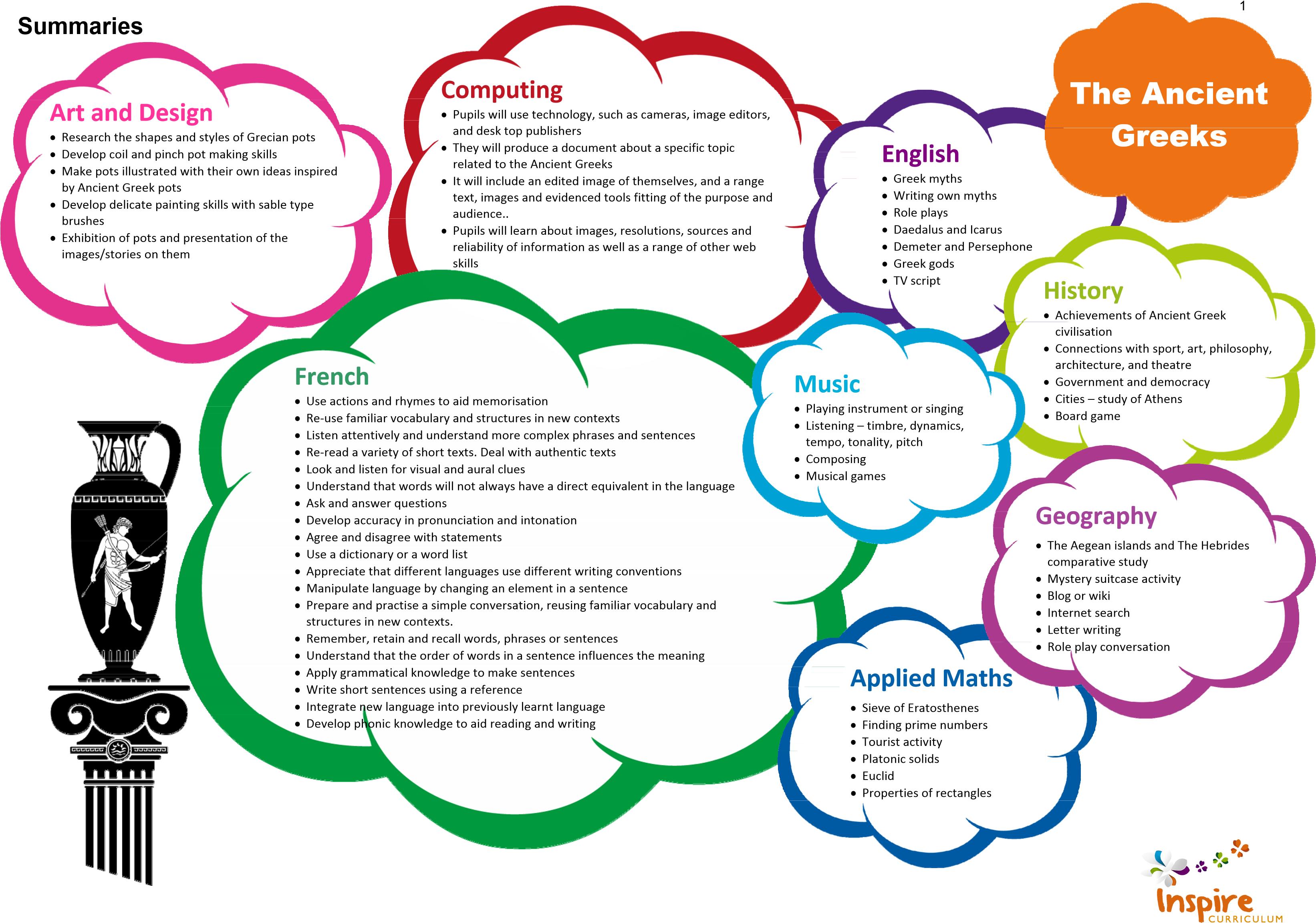 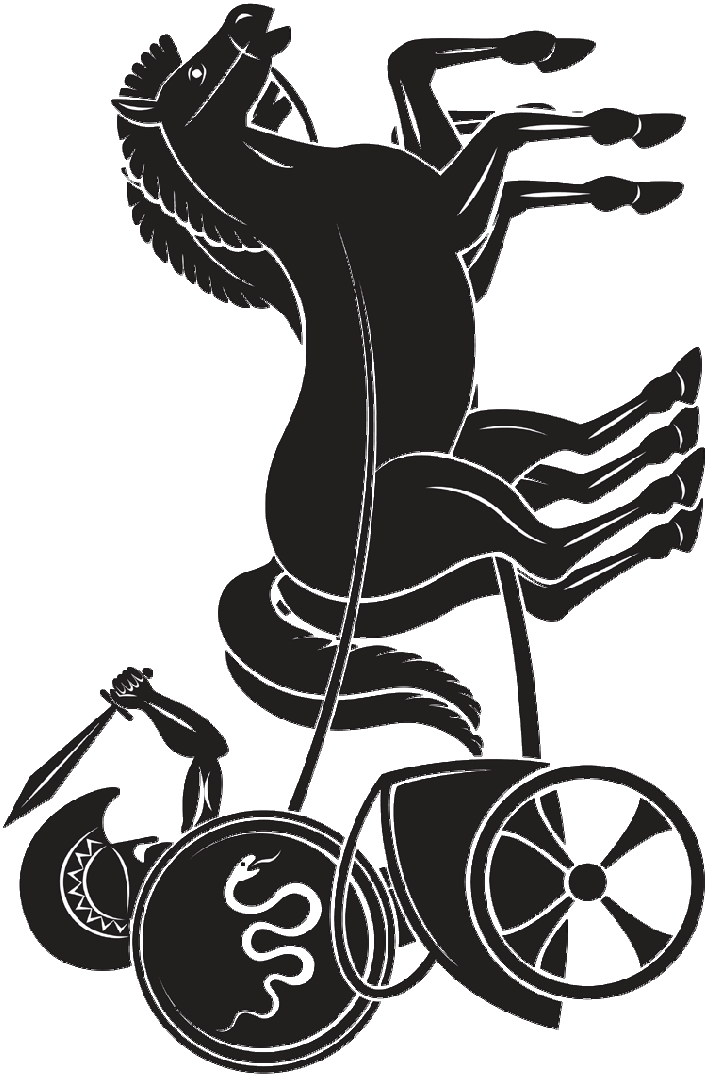 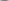 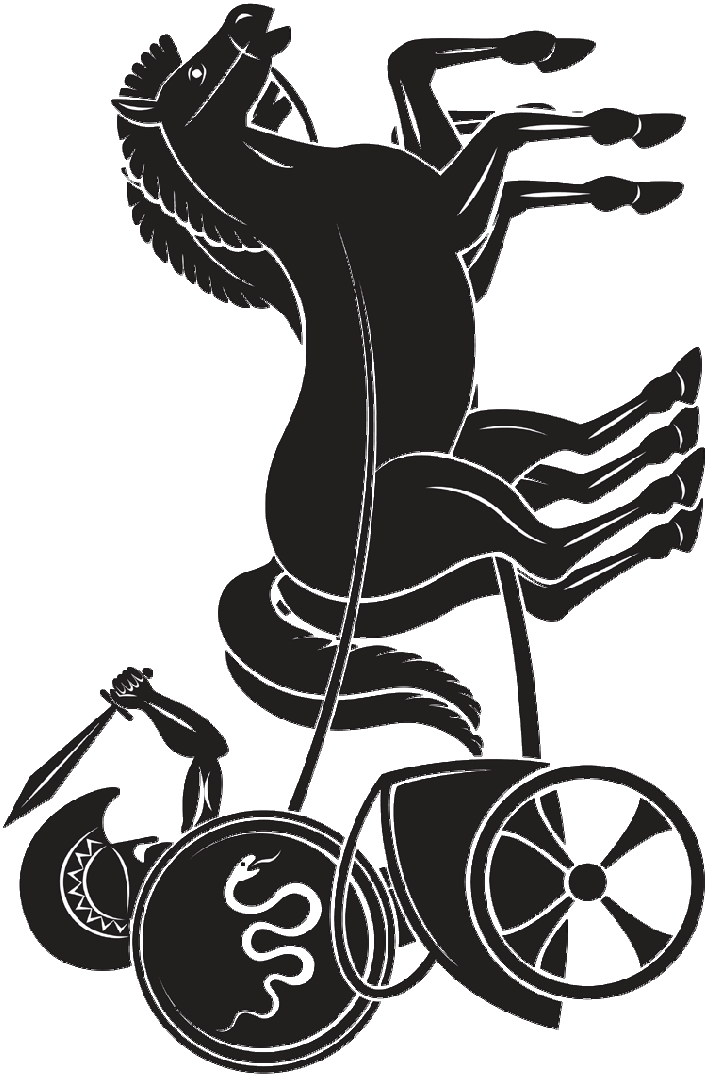 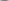 Programme of Study  Programme of Study  Programme of Study  Programme of Study  Unit: The Ancient Greeks Year: 5 Term: Autumn 2 Unit: The Ancient Greeks Year: 5 Term: Autumn 2 Unit: The Ancient Greeks Year: 5 Term: Autumn 2 Key: FT = First Teaching OG = On Going Please note that all appendices and guidelines referred to in the programme of study are available to download at: https://www.gov.uk/government/collections/national-curriculum The POS codes replace the DfE bullets for ease of reference. Spoken language Spoken language Spoken language SL1 listen and respond appropriately to adults and their peers listen and respond appropriately to adults and their peers SL2 ask relevant questions to extend their understanding and knowledge ask relevant questions to extend their understanding and knowledge SL3 use relevant strategies to build their vocabulary use relevant strategies to build their vocabulary SL4 articulate and justify answers, arguments and opinions articulate and justify answers, arguments and opinions SL5 give well-structured descriptions, explanations and narratives for different purposes, including for expressing feelings give well-structured descriptions, explanations and narratives for different purposes, including for expressing feelings SL6 maintain attention and participate actively in collaborative conversations, staying on topic and initiating and responding to comments maintain attention and participate actively in collaborative conversations, staying on topic and initiating and responding to comments SL7 use spoken language to develop understanding through speculating, hypothesising, imagining and exploring ideas use spoken language to develop understanding through speculating, hypothesising, imagining and exploring ideas SL8 speak audibly and fluently with an increasing command of Standard English speak audibly and fluently with an increasing command of Standard English SL9 participate in discussions, presentations, performances, role play, improvisations and debates participate in discussions, presentations, performances, role play, improvisations and debates SL10 gain, maintain and monitor the interest of the listener(s) gain, maintain and monitor the interest of the listener(s) SL11 consider and evaluate different viewpoints, attending to and building on the contributions of others consider and evaluate different viewpoints, attending to and building on the contributions of others SL12 select and use appropriate registers for effective communication select and use appropriate registers for effective communication These statements apply to all Years.  The content should be taught as a level appropriate to the age of the pupils (taken from notes and guidance [nonstatutory]).  Speaking and listening activities throughout the Unit have been designed with these POS statements in mind.  Specific speaking and listening objectives are provided for some English lessons where appropriate. These statements apply to all Years.  The content should be taught as a level appropriate to the age of the pupils (taken from notes and guidance [nonstatutory]).  Speaking and listening activities throughout the Unit have been designed with these POS statements in mind.  Specific speaking and listening objectives are provided for some English lessons where appropriate. These statements apply to all Years.  The content should be taught as a level appropriate to the age of the pupils (taken from notes and guidance [nonstatutory]).  Speaking and listening activities throughout the Unit have been designed with these POS statements in mind.  Specific speaking and listening objectives are provided for some English lessons where appropriate. Reading – word reading Reading – word reading WR1 apply their growing knowledge of root words, prefixes and suffixes (morphology and etymology), as listed in English Appendix 1, both to read aloud and to understand the meaning of new words that they meet OG Reading – comprehension Reading – comprehension RC1 maintain positive attitudes to reading and understanding of what they read by: RC1.1 continuing to read and discuss an increasingly wide range of fiction, poetry, plays, non-fiction and reference books or textbooks OG RC1.2 reading books that are structured in different ways and reading for a range of purposes OG RC1.3 increasing their familiarity with a wide range of books, including myths, legends and traditional stories, modern fiction, fiction from our literary heritage, and books from other cultures and traditions OG RC1.4 recommending books that they have read to their peers, giving reasons for their choices OG RC1.5 identifying and discussing themes and conventions in and across a wide range of writing OG RC1.6 making comparisons within and across books OG RC1.7 learning a wider range of poetry by heart OG RC1.8 preparing poems and plays to read aloud and to perform, showing understanding through intonation, tone and volume so that the meaning is clear to an audience OG RC2 understand what they read by: RC2.1 checking that the book makes sense to them, discussing their understanding and exploring the meaning of words in context OG RC2.2 asking questions to improve their understanding OG RC2.3 drawing inferences such as inferring characters’ feelings, thoughts and motives from their actions and justifying inferences with evidence OG RC2.4 predicting what might happen from details stated and implied OG RC2.5 summarising the main ideas drawn from more than one paragraph, identifying key details that support the main ideas OG RC2.6 identifying how language, structure and presentation contribute to meaning OG RC3 discuss and evaluate how authors use language, including figurative language, considering the impact on the reader OG RC4 distinguish between statements of fact and opinion OG RC5 retrieve, record and present information from non-fiction OG RC6 participate in discussions about books that are read to them and those they can read for themselves, building on their own and others’ ideas and challenging views courteously OG Reading – comprehension continued Reading – comprehension continued Reading – comprehension continued RC7 explain and discuss their understanding of what they have read, including through formal presentations and debates, maintaining a focus on the topic and using notes where necessary explain and discuss their understanding of what they have read, including through formal presentations and debates, maintaining a focus on the topic and using notes where necessary OG RC8 provide reasoned justifications for their views provide reasoned justifications for their views OG Writing – transcription – spelling Writing – transcription – spelling Writing – transcription – spelling WTS1 use further prefixes and suffixes and understand the guidelines for adding them use further prefixes and suffixes and understand the guidelines for adding them OG WTS2 spell some words with ‘silent’ letters, e.g. knight, psalm, solemn spell some words with ‘silent’ letters, e.g. knight, psalm, solemn OG WTS3 continue to distinguish between homophones and other words which are often confused continue to distinguish between homophones and other words which are often confused OG WTS4 use knowledge of morphology and etymology in spelling and understand that the spelling of some words needs to be learnt specifically, as listed in English Appendix 1 use knowledge of morphology and etymology in spelling and understand that the spelling of some words needs to be learnt specifically, as listed in English Appendix 1 OG WTS5 use dictionaries to check the spelling and meaning of words use dictionaries to check the spelling and meaning of words OG WTS6 use the first three or four letters of a word to check spelling, meaning or both of these in a dictionary use the first three or four letters of a word to check spelling, meaning or both of these in a dictionary OG WTS7 use a thesaurus use a thesaurus OG Writing – handwriting and presentation Writing – handwriting and presentation Writing – handwriting and presentation WHP1 write legibly, fluently and with increasing speed by: write legibly, fluently and with increasing speed by: WHP1.1 choosing which shape of a letter to use when given choices and deciding whether or not to join specific letters choosing which shape of a letter to use when given choices and deciding whether or not to join specific letters OG WHP1.2 choosing the writing implement that is best suited for a task choosing the writing implement that is best suited for a task OG Writing – composition Writing – composition Writing – composition WC1 plan their writing by: plan their writing by: WC1.1 identifying the audience for and purpose of the writing, selecting the appropriate form and using other similar writing as models for their own identifying the audience for and purpose of the writing, selecting the appropriate form and using other similar writing as models for their own OG WC1.2 noting and developing initial ideas, drawing on reading and research where necessary noting and developing initial ideas, drawing on reading and research where necessary OG WC1.3 in writing narratives, considering how authors have developed characters and settings in what pupils have read, listened to or seen performed in writing narratives, considering how authors have developed characters and settings in what pupils have read, listened to or seen performed OG WC2 draft and write by: draft and write by: WC2.1 selecting appropriate vocabulary and grammar, understanding how such choices can change and enhance meaning selecting appropriate vocabulary and grammar, understanding how such choices can change and enhance meaning OG WC2.2 in narratives, describing settings, characters and atmosphere and integrating dialogue to convey character and advance the action in narratives, describing settings, characters and atmosphere and integrating dialogue to convey character and advance the action OG WC3 evaluate and edit by: evaluate and edit by: Writing – composition continued Writing – composition continued Writing – composition continued WC3.1 WC3.1 assessing the effectiveness of their own and others’ writing OG WC3.2 WC3.2 proposing changes to vocabulary, grammar and punctuation to enhance effects and clarify meaning OG WC3.3 WC3.3 ensuring the consistent and correct use of tense throughout a piece of writing OG WC3.4 WC3.4 ensuring correct subject and verb agreement when using singular and plural, distinguishing between the language of speech and writing and choosing the appropriate register OG WC4 WC4 proof-read for spelling and punctuation errors OG WC5 WC5 perform their own compositions, using appropriate intonation, volume, and movement so that meaning is clear OG Writing – vocabulary, grammar and punctuation Writing – vocabulary, grammar and punctuation Writing – vocabulary, grammar and punctuation WVGP1 WVGP1 develop their understanding of the concepts set out in English Appendix 2 by: WVGP1.5 WVGP1.5 using modal verbs or adverbs to indicate degrees of possibility OG WVGP1.6 WVGP1.6 using relative clauses beginning with who, which, where, when, whose, that or with an implied (i.e. omitted) relative pronoun OG WVGP1.7 WVGP1.7 learning the grammar for Yrs 5 & 6 in English Appendix 2 OG WVGP2 WVGP2 indicate grammatical and other features by: WVGP2.1 WVGP2.1 using commas to clarify meaning or avoid ambiguity in writing OG WVGP2.3 WVGP2.3 using brackets, dashes or commas to indicate parenthesis OG WVGP3 WVGP3 use and understand the grammatical terminology in English Appendix 2 accurately and appropriately in discussing their writing and reading OG Number – multiplication and division Number – multiplication and division Number – multiplication and division 1 identify multiples and factors, including finding all factor pairs of a number, and common factors of two numbers 2 know and use the vocabulary of prime numbers, prime factors and composite (non-prime) numbers 3 establish whether a number up to 100 is prime and recall prime numbers up to 19 4 multiply numbers up to 4 digits by a one- or two-digit number using a formal written method, including long multiplication for two-digit numbers 5 multiply and divide numbers mentally drawing upon known facts  6 divide numbers up to 4 digits by a one-digit number using the formal written method of short division and interpret remainders appropriately for the context 9 solve problems involving multiplication and division including using their knowledge of factors and multiples, squares and cubes Number – fractions (including decimals and percentages)  Number – fractions (including decimals and percentages)  Number – fractions (including decimals and percentages)  1 compare and order fractions whose denominators are all multiples of the same number 5 multiply proper fractions and mixed numbers by whole numbers, supported by materials and diagrams 11 recognise the per cent symbol (%) and understand that per cent relates to “number of parts per hundred”, and write percentages as a fraction with denominator hundred, and as a decimal Geometry – properties of shapes Geometry – properties of shapes Geometry – properties of shapes 1 identify 3-D shapes, including cubes and cuboids, from 2-D representations  5 use the properties of rectangles to deduce related facts and find missing lengths and angles 6 distinguish between regular and irregular polygons based on reasoning about equal sides and angles Geometry – position, direction, motion Geometry – position, direction, motion Geometry – position, direction, motion 1 identify, describe and represent the position of a shape following a reflection or translation, using the appropriate language, and know that the shape has not changed 8 Ancient Greece – a study of Greek life and achievements and their influence on the western world Place knowledge Place knowledge Place knowledge 4 understand geographical similarities and differences through the study of human and physical geography of a region of the United Kingdom, a region in a European country, and a region within North or South America 1 play and perform in solo and ensemble contexts, using their voice and playing musical instruments with increasing accuracy, control and expression 3 listen with attention to detail and recall sounds with increasing aural memory 4 use and understand staff and other musical notations  5 appreciate and understand a wide range of high-quality live and recorded music drawn from different traditions and from great musicians and composers 6 develop an understanding of the history of music 1 to create sketch books to record their observations and use them to review and revisit ideas 2 to improve their mastery of art and design techniques, including drawing, painting and sculpture with a range of materials (e.g. pencil, charcoal, paint, clay) 4 understand computer networks including the internet; how they can provide multiple services, such as the world-wide web; and the opportunities they offer for communication and collaboration 6 select, use and combine a variety of software (including internet services) on a range of digital devices to design and create a range of programs, systems and content that accomplish given goals, including collecting, analysing, evaluating and presenting data and information 7 use technology safely, respectfully and responsibly; recognise acceptable/unacceptable behaviour; identify a range of ways to report concerns about content and contact 1 listen attentively to spoken language and show understanding by joining in and responding  2 explore the patterns and sounds of language through songs and rhymes and link the spelling, sound and meaning of words 3 engage in conversations; ask and answer questions; express opinions and respond to those of others; seek clarification and help* 4 speak in sentences, using familiar vocabulary, phrases and basic language structures  5 develop accurate pronunciation and intonation so that others understand when they are reading aloud or using familiar words and phrases* 6 present ideas and information only to a range of audiences* 7 read carefully and show understanding of words, phrases and simple writing 8 appreciate stories, songs, poems and rhymes in the language  9 broaden their vocabulary and develop their ability to understand new words that are introduced into familiar written material, including through using a dictionary  10 write phrases from memory, and adapt these to create new sentences, to express ideas clearly 11 describe people, places, things and actions orally* and in writing  12 understand basic grammar appropriate to the language being studied, such as (where relevant): feminine, masculine and neuter forms and the conjugation of high-frequency verbs; key features and patterns of the language; how to apply these, for instance, to build sentences; and how these differ from or are similar to English.   The starred (*) content above will not be applicable to ancient languages. The starred (*) content above will not be applicable to ancient languages. 